Please attach continuation sheet if needed.  The Department is unable to sponsor employees in their application for work visas through INS. For questions, please contact the Chief, Office of Human Resources.THIS APPLICATION IS NOT VALID UNLESS SIGNED.   READ VERY CAREFULLY BEFORE SIGNING.Pursuant to state and federal law, your social security number may be used for the following purposes:  (1) To conduct criminal record checks, (2) To verify information provided in your application, (3) For identification purposes in disciplinary databases.  If you fail or refuse to provide your social security number, you will not be considered for employment. The Department of Health and Senior Services (DHSS) conducts background checks on all prospective employees as a condition of employment. Background checks include but may not be limited to: Employment history and references; professional certifications and educational requirements; criminal records maintained by the Missouri Uniform Law Enforcement System and any other criminal databases; and the DHSS Employee Disqualification List. I authorize DHSS to investigate, obtain, and compile said information.	I hereby certify that this application contains no misrepresentation or falsification and that the information given by me is true and complete to the best of my 	knowledge and belief. I am aware that should investigation at any time disclose any such misrepresentation, falsification, or concealment as to a material fact, it 	will be sufficient ground for rejection of my application and/or removal from employment.        APPLICATION FOR EMPLOYMENT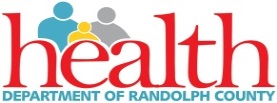        APPLICATION FOR EMPLOYMENT       APPLICATION FOR EMPLOYMENT       APPLICATION FOR EMPLOYMENT       APPLICATION FOR EMPLOYMENT       APPLICATION FOR EMPLOYMENT       APPLICATION FOR EMPLOYMENT       APPLICATION FOR EMPLOYMENT       APPLICATION FOR EMPLOYMENT       APPLICATION FOR EMPLOYMENT       APPLICATION FOR EMPLOYMENT       APPLICATION FOR EMPLOYMENT       APPLICATION FOR EMPLOYMENT       APPLICATION FOR EMPLOYMENT       APPLICATION FOR EMPLOYMENT       APPLICATION FOR EMPLOYMENT       APPLICATION FOR EMPLOYMENT       APPLICATION FOR EMPLOYMENT       APPLICATION FOR EMPLOYMENT       APPLICATION FOR EMPLOYMENTINSTRUCTIONSPlease TYPE or PRINT LEGIBLY.Complete entire application.  Attach additional sheets if necessary.  Resumes not accepted in lieu of completed application.  Purpose for requesting social security number is to process personnel actions.INSTRUCTIONSPlease TYPE or PRINT LEGIBLY.Complete entire application.  Attach additional sheets if necessary.  Resumes not accepted in lieu of completed application.  Purpose for requesting social security number is to process personnel actions.INSTRUCTIONSPlease TYPE or PRINT LEGIBLY.Complete entire application.  Attach additional sheets if necessary.  Resumes not accepted in lieu of completed application.  Purpose for requesting social security number is to process personnel actions.INSTRUCTIONSPlease TYPE or PRINT LEGIBLY.Complete entire application.  Attach additional sheets if necessary.  Resumes not accepted in lieu of completed application.  Purpose for requesting social security number is to process personnel actions.INSTRUCTIONSPlease TYPE or PRINT LEGIBLY.Complete entire application.  Attach additional sheets if necessary.  Resumes not accepted in lieu of completed application.  Purpose for requesting social security number is to process personnel actions.INSTRUCTIONSPlease TYPE or PRINT LEGIBLY.Complete entire application.  Attach additional sheets if necessary.  Resumes not accepted in lieu of completed application.  Purpose for requesting social security number is to process personnel actions.INSTRUCTIONSPlease TYPE or PRINT LEGIBLY.Complete entire application.  Attach additional sheets if necessary.  Resumes not accepted in lieu of completed application.  Purpose for requesting social security number is to process personnel actions.INSTRUCTIONSPlease TYPE or PRINT LEGIBLY.Complete entire application.  Attach additional sheets if necessary.  Resumes not accepted in lieu of completed application.  Purpose for requesting social security number is to process personnel actions.INSTRUCTIONSPlease TYPE or PRINT LEGIBLY.Complete entire application.  Attach additional sheets if necessary.  Resumes not accepted in lieu of completed application.  Purpose for requesting social security number is to process personnel actions.INSTRUCTIONSPlease TYPE or PRINT LEGIBLY.Complete entire application.  Attach additional sheets if necessary.  Resumes not accepted in lieu of completed application.  Purpose for requesting social security number is to process personnel actions.INSTRUCTIONSPlease TYPE or PRINT LEGIBLY.Complete entire application.  Attach additional sheets if necessary.  Resumes not accepted in lieu of completed application.  Purpose for requesting social security number is to process personnel actions.INSTRUCTIONSPlease TYPE or PRINT LEGIBLY.Complete entire application.  Attach additional sheets if necessary.  Resumes not accepted in lieu of completed application.  Purpose for requesting social security number is to process personnel actions.INSTRUCTIONSPlease TYPE or PRINT LEGIBLY.Complete entire application.  Attach additional sheets if necessary.  Resumes not accepted in lieu of completed application.  Purpose for requesting social security number is to process personnel actions.INSTRUCTIONSPlease TYPE or PRINT LEGIBLY.Complete entire application.  Attach additional sheets if necessary.  Resumes not accepted in lieu of completed application.  Purpose for requesting social security number is to process personnel actions.INSTRUCTIONSPlease TYPE or PRINT LEGIBLY.Complete entire application.  Attach additional sheets if necessary.  Resumes not accepted in lieu of completed application.  Purpose for requesting social security number is to process personnel actions.INSTRUCTIONSPlease TYPE or PRINT LEGIBLY.Complete entire application.  Attach additional sheets if necessary.  Resumes not accepted in lieu of completed application.  Purpose for requesting social security number is to process personnel actions.INSTRUCTIONSPlease TYPE or PRINT LEGIBLY.Complete entire application.  Attach additional sheets if necessary.  Resumes not accepted in lieu of completed application.  Purpose for requesting social security number is to process personnel actions.INSTRUCTIONSPlease TYPE or PRINT LEGIBLY.Complete entire application.  Attach additional sheets if necessary.  Resumes not accepted in lieu of completed application.  Purpose for requesting social security number is to process personnel actions.INSTRUCTIONSPlease TYPE or PRINT LEGIBLY.Complete entire application.  Attach additional sheets if necessary.  Resumes not accepted in lieu of completed application.  Purpose for requesting social security number is to process personnel actions.INSTRUCTIONSPlease TYPE or PRINT LEGIBLY.Complete entire application.  Attach additional sheets if necessary.  Resumes not accepted in lieu of completed application.  Purpose for requesting social security number is to process personnel actions.INSTRUCTIONSPlease TYPE or PRINT LEGIBLY.Complete entire application.  Attach additional sheets if necessary.  Resumes not accepted in lieu of completed application.  Purpose for requesting social security number is to process personnel actions.IDENTIFICATION AND PERSONAL DATAIDENTIFICATION AND PERSONAL DATAIDENTIFICATION AND PERSONAL DATAIDENTIFICATION AND PERSONAL DATAIDENTIFICATION AND PERSONAL DATAIDENTIFICATION AND PERSONAL DATAIDENTIFICATION AND PERSONAL DATAIDENTIFICATION AND PERSONAL DATAIDENTIFICATION AND PERSONAL DATAIDENTIFICATION AND PERSONAL DATAIDENTIFICATION AND PERSONAL DATAIDENTIFICATION AND PERSONAL DATAIDENTIFICATION AND PERSONAL DATAIDENTIFICATION AND PERSONAL DATAIDENTIFICATION AND PERSONAL DATAIDENTIFICATION AND PERSONAL DATAIDENTIFICATION AND PERSONAL DATAIDENTIFICATION AND PERSONAL DATAIDENTIFICATION AND PERSONAL DATAIDENTIFICATION AND PERSONAL DATAIDENTIFICATION AND PERSONAL DATA1.  LAST NAME1.  LAST NAME1.  LAST NAMEFIRSTFIRSTFIRSTFIRSTFIRSTFIRSTMIDDLEMIDDLEMIDDLEMIDDLEMIDDLEMIDDLEJR/SR/ETC.      JR/SR/ETC.      2.	HOME ADDRESS – STREET2.	HOME ADDRESS – STREET2.	HOME ADDRESS – STREET2.	HOME ADDRESS – STREET2.	HOME ADDRESS – STREET2.	HOME ADDRESS – STREET2.	HOME ADDRESS – STREETCITYCITYCITYCITYCITYSTATE AND ZIP CODESTATE AND ZIP CODESTATE AND ZIP CODESTATE AND ZIP CODESTATE AND ZIP CODE3.	TELEPHONE NUMBER – HOME3.	TELEPHONE NUMBER – HOMEBUSINESS                                                       ALTERNATEBUSINESS                                                       ALTERNATEBUSINESS                                                       ALTERNATEBUSINESS                                                       ALTERNATEBUSINESS                                                       ALTERNATEBUSINESS                                                       ALTERNATEBUSINESS                                                       ALTERNATEBUSINESS                                                       ALTERNATEBUSINESS                                                       ALTERNATEBUSINESS                                                       ALTERNATEBUSINESS                                                       ALTERNATEPRIOR NAMES USED:                                            PRIOR NAMES USED:                                            PRIOR NAMES USED:                                            PRIOR NAMES USED:                                            PRIOR NAMES USED:                                            PRIOR NAMES USED:                                            PRIOR NAMES USED:                                            PRIOR NAMES USED:                                            4.	Have you worked for a Randolph County agency previously?  If yes, indicate which agencies, dates, and if you worked under a different name.4.	Have you worked for a Randolph County agency previously?  If yes, indicate which agencies, dates, and if you worked under a different name.4.	Have you worked for a Randolph County agency previously?  If yes, indicate which agencies, dates, and if you worked under a different name.4.	Have you worked for a Randolph County agency previously?  If yes, indicate which agencies, dates, and if you worked under a different name.4.	Have you worked for a Randolph County agency previously?  If yes, indicate which agencies, dates, and if you worked under a different name.4.	Have you worked for a Randolph County agency previously?  If yes, indicate which agencies, dates, and if you worked under a different name.4.	Have you worked for a Randolph County agency previously?  If yes, indicate which agencies, dates, and if you worked under a different name.4.	Have you worked for a Randolph County agency previously?  If yes, indicate which agencies, dates, and if you worked under a different name.4.	Have you worked for a Randolph County agency previously?  If yes, indicate which agencies, dates, and if you worked under a different name.4.	Have you worked for a Randolph County agency previously?  If yes, indicate which agencies, dates, and if you worked under a different name.4.	Have you worked for a Randolph County agency previously?  If yes, indicate which agencies, dates, and if you worked under a different name.4.	Have you worked for a Randolph County agency previously?  If yes, indicate which agencies, dates, and if you worked under a different name.4.	Have you worked for a Randolph County agency previously?  If yes, indicate which agencies, dates, and if you worked under a different name.4.	Have you worked for a Randolph County agency previously?  If yes, indicate which agencies, dates, and if you worked under a different name.4.	Have you worked for a Randolph County agency previously?  If yes, indicate which agencies, dates, and if you worked under a different name.4.	Have you worked for a Randolph County agency previously?  If yes, indicate which agencies, dates, and if you worked under a different name.4.	Have you worked for a Randolph County agency previously?  If yes, indicate which agencies, dates, and if you worked under a different name.4.	Have you worked for a Randolph County agency previously?  If yes, indicate which agencies, dates, and if you worked under a different name.4.	Have you worked for a Randolph County agency previously?  If yes, indicate which agencies, dates, and if you worked under a different name. Yes No6.	If applicable to your profession, give association or licensing authority and the certification, registration or license number.6.	If applicable to your profession, give association or licensing authority and the certification, registration or license number.6.	If applicable to your profession, give association or licensing authority and the certification, registration or license number.6.	If applicable to your profession, give association or licensing authority and the certification, registration or license number.6.	If applicable to your profession, give association or licensing authority and the certification, registration or license number.6.	If applicable to your profession, give association or licensing authority and the certification, registration or license number.6.	If applicable to your profession, give association or licensing authority and the certification, registration or license number.6.	If applicable to your profession, give association or licensing authority and the certification, registration or license number.6.	If applicable to your profession, give association or licensing authority and the certification, registration or license number.6.	If applicable to your profession, give association or licensing authority and the certification, registration or license number.6.	If applicable to your profession, give association or licensing authority and the certification, registration or license number.6.	If applicable to your profession, give association or licensing authority and the certification, registration or license number.6.	If applicable to your profession, give association or licensing authority and the certification, registration or license number.6.	If applicable to your profession, give association or licensing authority and the certification, registration or license number.6.	If applicable to your profession, give association or licensing authority and the certification, registration or license number.6.	If applicable to your profession, give association or licensing authority and the certification, registration or license number.6.	If applicable to your profession, give association or licensing authority and the certification, registration or license number.6.	If applicable to your profession, give association or licensing authority and the certification, registration or license number.6.	If applicable to your profession, give association or licensing authority and the certification, registration or license number.6.	If applicable to your profession, give association or licensing authority and the certification, registration or license number.6.	If applicable to your profession, give association or licensing authority and the certification, registration or license number.7.	Can you travel if position requires it?7.	Can you travel if position requires it?7.	Can you travel if position requires it?7.	Can you travel if position requires it?7.	Can you travel if position requires it?7.	Can you travel if position requires it?7.	Can you travel if position requires it?7.	Can you travel if position requires it?7.	Can you travel if position requires it?7.	Can you travel if position requires it?7.	Can you travel if position requires it?7.	Can you travel if position requires it?7.	Can you travel if position requires it?7.	Can you travel if position requires it?7.	Can you travel if position requires it?7.	Can you travel if position requires it?7.	Can you travel if position requires it?7.	Can you travel if position requires it?7.	Can you travel if position requires it? Yes No8.	Have you ever been convicted of, or pled guilty or nolo contendere, or received a suspended imposition of sentence in a criminal prosecution under the laws of any state or the United States (regardless of whether incarceration actually occurred)?(Driving while intoxicated (DWI) charges are not considered minor traffic violations.)  If yes, this does not necessarily exclude you from employment consideration, but falsification or omission of this information will disqualify you for employment or result in disciplinary action for current employees, which may include dismissal.  If yes, give full explanation and dates and locations (city and state) of all convictions, pleas of guilty or nolo contendere, whether convictions were misdemeanors or felonies; and state if you are on or have been on supervised or unsupervised probation.  Use additional pages if necessary.8.	Have you ever been convicted of, or pled guilty or nolo contendere, or received a suspended imposition of sentence in a criminal prosecution under the laws of any state or the United States (regardless of whether incarceration actually occurred)?(Driving while intoxicated (DWI) charges are not considered minor traffic violations.)  If yes, this does not necessarily exclude you from employment consideration, but falsification or omission of this information will disqualify you for employment or result in disciplinary action for current employees, which may include dismissal.  If yes, give full explanation and dates and locations (city and state) of all convictions, pleas of guilty or nolo contendere, whether convictions were misdemeanors or felonies; and state if you are on or have been on supervised or unsupervised probation.  Use additional pages if necessary.8.	Have you ever been convicted of, or pled guilty or nolo contendere, or received a suspended imposition of sentence in a criminal prosecution under the laws of any state or the United States (regardless of whether incarceration actually occurred)?(Driving while intoxicated (DWI) charges are not considered minor traffic violations.)  If yes, this does not necessarily exclude you from employment consideration, but falsification or omission of this information will disqualify you for employment or result in disciplinary action for current employees, which may include dismissal.  If yes, give full explanation and dates and locations (city and state) of all convictions, pleas of guilty or nolo contendere, whether convictions were misdemeanors or felonies; and state if you are on or have been on supervised or unsupervised probation.  Use additional pages if necessary.8.	Have you ever been convicted of, or pled guilty or nolo contendere, or received a suspended imposition of sentence in a criminal prosecution under the laws of any state or the United States (regardless of whether incarceration actually occurred)?(Driving while intoxicated (DWI) charges are not considered minor traffic violations.)  If yes, this does not necessarily exclude you from employment consideration, but falsification or omission of this information will disqualify you for employment or result in disciplinary action for current employees, which may include dismissal.  If yes, give full explanation and dates and locations (city and state) of all convictions, pleas of guilty or nolo contendere, whether convictions were misdemeanors or felonies; and state if you are on or have been on supervised or unsupervised probation.  Use additional pages if necessary.8.	Have you ever been convicted of, or pled guilty or nolo contendere, or received a suspended imposition of sentence in a criminal prosecution under the laws of any state or the United States (regardless of whether incarceration actually occurred)?(Driving while intoxicated (DWI) charges are not considered minor traffic violations.)  If yes, this does not necessarily exclude you from employment consideration, but falsification or omission of this information will disqualify you for employment or result in disciplinary action for current employees, which may include dismissal.  If yes, give full explanation and dates and locations (city and state) of all convictions, pleas of guilty or nolo contendere, whether convictions were misdemeanors or felonies; and state if you are on or have been on supervised or unsupervised probation.  Use additional pages if necessary.8.	Have you ever been convicted of, or pled guilty or nolo contendere, or received a suspended imposition of sentence in a criminal prosecution under the laws of any state or the United States (regardless of whether incarceration actually occurred)?(Driving while intoxicated (DWI) charges are not considered minor traffic violations.)  If yes, this does not necessarily exclude you from employment consideration, but falsification or omission of this information will disqualify you for employment or result in disciplinary action for current employees, which may include dismissal.  If yes, give full explanation and dates and locations (city and state) of all convictions, pleas of guilty or nolo contendere, whether convictions were misdemeanors or felonies; and state if you are on or have been on supervised or unsupervised probation.  Use additional pages if necessary.8.	Have you ever been convicted of, or pled guilty or nolo contendere, or received a suspended imposition of sentence in a criminal prosecution under the laws of any state or the United States (regardless of whether incarceration actually occurred)?(Driving while intoxicated (DWI) charges are not considered minor traffic violations.)  If yes, this does not necessarily exclude you from employment consideration, but falsification or omission of this information will disqualify you for employment or result in disciplinary action for current employees, which may include dismissal.  If yes, give full explanation and dates and locations (city and state) of all convictions, pleas of guilty or nolo contendere, whether convictions were misdemeanors or felonies; and state if you are on or have been on supervised or unsupervised probation.  Use additional pages if necessary.8.	Have you ever been convicted of, or pled guilty or nolo contendere, or received a suspended imposition of sentence in a criminal prosecution under the laws of any state or the United States (regardless of whether incarceration actually occurred)?(Driving while intoxicated (DWI) charges are not considered minor traffic violations.)  If yes, this does not necessarily exclude you from employment consideration, but falsification or omission of this information will disqualify you for employment or result in disciplinary action for current employees, which may include dismissal.  If yes, give full explanation and dates and locations (city and state) of all convictions, pleas of guilty or nolo contendere, whether convictions were misdemeanors or felonies; and state if you are on or have been on supervised or unsupervised probation.  Use additional pages if necessary.8.	Have you ever been convicted of, or pled guilty or nolo contendere, or received a suspended imposition of sentence in a criminal prosecution under the laws of any state or the United States (regardless of whether incarceration actually occurred)?(Driving while intoxicated (DWI) charges are not considered minor traffic violations.)  If yes, this does not necessarily exclude you from employment consideration, but falsification or omission of this information will disqualify you for employment or result in disciplinary action for current employees, which may include dismissal.  If yes, give full explanation and dates and locations (city and state) of all convictions, pleas of guilty or nolo contendere, whether convictions were misdemeanors or felonies; and state if you are on or have been on supervised or unsupervised probation.  Use additional pages if necessary.8.	Have you ever been convicted of, or pled guilty or nolo contendere, or received a suspended imposition of sentence in a criminal prosecution under the laws of any state or the United States (regardless of whether incarceration actually occurred)?(Driving while intoxicated (DWI) charges are not considered minor traffic violations.)  If yes, this does not necessarily exclude you from employment consideration, but falsification or omission of this information will disqualify you for employment or result in disciplinary action for current employees, which may include dismissal.  If yes, give full explanation and dates and locations (city and state) of all convictions, pleas of guilty or nolo contendere, whether convictions were misdemeanors or felonies; and state if you are on or have been on supervised or unsupervised probation.  Use additional pages if necessary.8.	Have you ever been convicted of, or pled guilty or nolo contendere, or received a suspended imposition of sentence in a criminal prosecution under the laws of any state or the United States (regardless of whether incarceration actually occurred)?(Driving while intoxicated (DWI) charges are not considered minor traffic violations.)  If yes, this does not necessarily exclude you from employment consideration, but falsification or omission of this information will disqualify you for employment or result in disciplinary action for current employees, which may include dismissal.  If yes, give full explanation and dates and locations (city and state) of all convictions, pleas of guilty or nolo contendere, whether convictions were misdemeanors or felonies; and state if you are on or have been on supervised or unsupervised probation.  Use additional pages if necessary.8.	Have you ever been convicted of, or pled guilty or nolo contendere, or received a suspended imposition of sentence in a criminal prosecution under the laws of any state or the United States (regardless of whether incarceration actually occurred)?(Driving while intoxicated (DWI) charges are not considered minor traffic violations.)  If yes, this does not necessarily exclude you from employment consideration, but falsification or omission of this information will disqualify you for employment or result in disciplinary action for current employees, which may include dismissal.  If yes, give full explanation and dates and locations (city and state) of all convictions, pleas of guilty or nolo contendere, whether convictions were misdemeanors or felonies; and state if you are on or have been on supervised or unsupervised probation.  Use additional pages if necessary.8.	Have you ever been convicted of, or pled guilty or nolo contendere, or received a suspended imposition of sentence in a criminal prosecution under the laws of any state or the United States (regardless of whether incarceration actually occurred)?(Driving while intoxicated (DWI) charges are not considered minor traffic violations.)  If yes, this does not necessarily exclude you from employment consideration, but falsification or omission of this information will disqualify you for employment or result in disciplinary action for current employees, which may include dismissal.  If yes, give full explanation and dates and locations (city and state) of all convictions, pleas of guilty or nolo contendere, whether convictions were misdemeanors or felonies; and state if you are on or have been on supervised or unsupervised probation.  Use additional pages if necessary.8.	Have you ever been convicted of, or pled guilty or nolo contendere, or received a suspended imposition of sentence in a criminal prosecution under the laws of any state or the United States (regardless of whether incarceration actually occurred)?(Driving while intoxicated (DWI) charges are not considered minor traffic violations.)  If yes, this does not necessarily exclude you from employment consideration, but falsification or omission of this information will disqualify you for employment or result in disciplinary action for current employees, which may include dismissal.  If yes, give full explanation and dates and locations (city and state) of all convictions, pleas of guilty or nolo contendere, whether convictions were misdemeanors or felonies; and state if you are on or have been on supervised or unsupervised probation.  Use additional pages if necessary.8.	Have you ever been convicted of, or pled guilty or nolo contendere, or received a suspended imposition of sentence in a criminal prosecution under the laws of any state or the United States (regardless of whether incarceration actually occurred)?(Driving while intoxicated (DWI) charges are not considered minor traffic violations.)  If yes, this does not necessarily exclude you from employment consideration, but falsification or omission of this information will disqualify you for employment or result in disciplinary action for current employees, which may include dismissal.  If yes, give full explanation and dates and locations (city and state) of all convictions, pleas of guilty or nolo contendere, whether convictions were misdemeanors or felonies; and state if you are on or have been on supervised or unsupervised probation.  Use additional pages if necessary.8.	Have you ever been convicted of, or pled guilty or nolo contendere, or received a suspended imposition of sentence in a criminal prosecution under the laws of any state or the United States (regardless of whether incarceration actually occurred)?(Driving while intoxicated (DWI) charges are not considered minor traffic violations.)  If yes, this does not necessarily exclude you from employment consideration, but falsification or omission of this information will disqualify you for employment or result in disciplinary action for current employees, which may include dismissal.  If yes, give full explanation and dates and locations (city and state) of all convictions, pleas of guilty or nolo contendere, whether convictions were misdemeanors or felonies; and state if you are on or have been on supervised or unsupervised probation.  Use additional pages if necessary.8.	Have you ever been convicted of, or pled guilty or nolo contendere, or received a suspended imposition of sentence in a criminal prosecution under the laws of any state or the United States (regardless of whether incarceration actually occurred)?(Driving while intoxicated (DWI) charges are not considered minor traffic violations.)  If yes, this does not necessarily exclude you from employment consideration, but falsification or omission of this information will disqualify you for employment or result in disciplinary action for current employees, which may include dismissal.  If yes, give full explanation and dates and locations (city and state) of all convictions, pleas of guilty or nolo contendere, whether convictions were misdemeanors or felonies; and state if you are on or have been on supervised or unsupervised probation.  Use additional pages if necessary.8.	Have you ever been convicted of, or pled guilty or nolo contendere, or received a suspended imposition of sentence in a criminal prosecution under the laws of any state or the United States (regardless of whether incarceration actually occurred)?(Driving while intoxicated (DWI) charges are not considered minor traffic violations.)  If yes, this does not necessarily exclude you from employment consideration, but falsification or omission of this information will disqualify you for employment or result in disciplinary action for current employees, which may include dismissal.  If yes, give full explanation and dates and locations (city and state) of all convictions, pleas of guilty or nolo contendere, whether convictions were misdemeanors or felonies; and state if you are on or have been on supervised or unsupervised probation.  Use additional pages if necessary.8.	Have you ever been convicted of, or pled guilty or nolo contendere, or received a suspended imposition of sentence in a criminal prosecution under the laws of any state or the United States (regardless of whether incarceration actually occurred)?(Driving while intoxicated (DWI) charges are not considered minor traffic violations.)  If yes, this does not necessarily exclude you from employment consideration, but falsification or omission of this information will disqualify you for employment or result in disciplinary action for current employees, which may include dismissal.  If yes, give full explanation and dates and locations (city and state) of all convictions, pleas of guilty or nolo contendere, whether convictions were misdemeanors or felonies; and state if you are on or have been on supervised or unsupervised probation.  Use additional pages if necessary. Yes No9.	Have you ever had a professional license disciplined?  If yes, please state when, what type of discipline, and the reason(s) for the discipline.9.	Have you ever had a professional license disciplined?  If yes, please state when, what type of discipline, and the reason(s) for the discipline.9.	Have you ever had a professional license disciplined?  If yes, please state when, what type of discipline, and the reason(s) for the discipline.9.	Have you ever had a professional license disciplined?  If yes, please state when, what type of discipline, and the reason(s) for the discipline.9.	Have you ever had a professional license disciplined?  If yes, please state when, what type of discipline, and the reason(s) for the discipline.9.	Have you ever had a professional license disciplined?  If yes, please state when, what type of discipline, and the reason(s) for the discipline.9.	Have you ever had a professional license disciplined?  If yes, please state when, what type of discipline, and the reason(s) for the discipline.9.	Have you ever had a professional license disciplined?  If yes, please state when, what type of discipline, and the reason(s) for the discipline.9.	Have you ever had a professional license disciplined?  If yes, please state when, what type of discipline, and the reason(s) for the discipline.9.	Have you ever had a professional license disciplined?  If yes, please state when, what type of discipline, and the reason(s) for the discipline.9.	Have you ever had a professional license disciplined?  If yes, please state when, what type of discipline, and the reason(s) for the discipline.9.	Have you ever had a professional license disciplined?  If yes, please state when, what type of discipline, and the reason(s) for the discipline.9.	Have you ever had a professional license disciplined?  If yes, please state when, what type of discipline, and the reason(s) for the discipline.9.	Have you ever had a professional license disciplined?  If yes, please state when, what type of discipline, and the reason(s) for the discipline.9.	Have you ever had a professional license disciplined?  If yes, please state when, what type of discipline, and the reason(s) for the discipline.9.	Have you ever had a professional license disciplined?  If yes, please state when, what type of discipline, and the reason(s) for the discipline.9.	Have you ever had a professional license disciplined?  If yes, please state when, what type of discipline, and the reason(s) for the discipline.9.	Have you ever had a professional license disciplined?  If yes, please state when, what type of discipline, and the reason(s) for the discipline.9.	Have you ever had a professional license disciplined?  If yes, please state when, what type of discipline, and the reason(s) for the discipline. Yes No10.	Have you ever been disciplined as a licensed day care, foster home, or residential care facility?  If yes, state when, type of discipline, and the reason(s) for the discipline.10.	Have you ever been disciplined as a licensed day care, foster home, or residential care facility?  If yes, state when, type of discipline, and the reason(s) for the discipline.10.	Have you ever been disciplined as a licensed day care, foster home, or residential care facility?  If yes, state when, type of discipline, and the reason(s) for the discipline.10.	Have you ever been disciplined as a licensed day care, foster home, or residential care facility?  If yes, state when, type of discipline, and the reason(s) for the discipline.10.	Have you ever been disciplined as a licensed day care, foster home, or residential care facility?  If yes, state when, type of discipline, and the reason(s) for the discipline.10.	Have you ever been disciplined as a licensed day care, foster home, or residential care facility?  If yes, state when, type of discipline, and the reason(s) for the discipline.10.	Have you ever been disciplined as a licensed day care, foster home, or residential care facility?  If yes, state when, type of discipline, and the reason(s) for the discipline.10.	Have you ever been disciplined as a licensed day care, foster home, or residential care facility?  If yes, state when, type of discipline, and the reason(s) for the discipline.10.	Have you ever been disciplined as a licensed day care, foster home, or residential care facility?  If yes, state when, type of discipline, and the reason(s) for the discipline.10.	Have you ever been disciplined as a licensed day care, foster home, or residential care facility?  If yes, state when, type of discipline, and the reason(s) for the discipline.10.	Have you ever been disciplined as a licensed day care, foster home, or residential care facility?  If yes, state when, type of discipline, and the reason(s) for the discipline.10.	Have you ever been disciplined as a licensed day care, foster home, or residential care facility?  If yes, state when, type of discipline, and the reason(s) for the discipline.10.	Have you ever been disciplined as a licensed day care, foster home, or residential care facility?  If yes, state when, type of discipline, and the reason(s) for the discipline.10.	Have you ever been disciplined as a licensed day care, foster home, or residential care facility?  If yes, state when, type of discipline, and the reason(s) for the discipline.10.	Have you ever been disciplined as a licensed day care, foster home, or residential care facility?  If yes, state when, type of discipline, and the reason(s) for the discipline.10.	Have you ever been disciplined as a licensed day care, foster home, or residential care facility?  If yes, state when, type of discipline, and the reason(s) for the discipline.10.	Have you ever been disciplined as a licensed day care, foster home, or residential care facility?  If yes, state when, type of discipline, and the reason(s) for the discipline.10.	Have you ever been disciplined as a licensed day care, foster home, or residential care facility?  If yes, state when, type of discipline, and the reason(s) for the discipline.10.	Have you ever been disciplined as a licensed day care, foster home, or residential care facility?  If yes, state when, type of discipline, and the reason(s) for the discipline. Yes No11.	Have you ever been placed on the Employment Disqualification List?  If yes, please state when, what type of discipline, and the reason(s) for the discipline.11.	Have you ever been placed on the Employment Disqualification List?  If yes, please state when, what type of discipline, and the reason(s) for the discipline.11.	Have you ever been placed on the Employment Disqualification List?  If yes, please state when, what type of discipline, and the reason(s) for the discipline.11.	Have you ever been placed on the Employment Disqualification List?  If yes, please state when, what type of discipline, and the reason(s) for the discipline.11.	Have you ever been placed on the Employment Disqualification List?  If yes, please state when, what type of discipline, and the reason(s) for the discipline.11.	Have you ever been placed on the Employment Disqualification List?  If yes, please state when, what type of discipline, and the reason(s) for the discipline.11.	Have you ever been placed on the Employment Disqualification List?  If yes, please state when, what type of discipline, and the reason(s) for the discipline.11.	Have you ever been placed on the Employment Disqualification List?  If yes, please state when, what type of discipline, and the reason(s) for the discipline.11.	Have you ever been placed on the Employment Disqualification List?  If yes, please state when, what type of discipline, and the reason(s) for the discipline.11.	Have you ever been placed on the Employment Disqualification List?  If yes, please state when, what type of discipline, and the reason(s) for the discipline.11.	Have you ever been placed on the Employment Disqualification List?  If yes, please state when, what type of discipline, and the reason(s) for the discipline.11.	Have you ever been placed on the Employment Disqualification List?  If yes, please state when, what type of discipline, and the reason(s) for the discipline.11.	Have you ever been placed on the Employment Disqualification List?  If yes, please state when, what type of discipline, and the reason(s) for the discipline.11.	Have you ever been placed on the Employment Disqualification List?  If yes, please state when, what type of discipline, and the reason(s) for the discipline.11.	Have you ever been placed on the Employment Disqualification List?  If yes, please state when, what type of discipline, and the reason(s) for the discipline.11.	Have you ever been placed on the Employment Disqualification List?  If yes, please state when, what type of discipline, and the reason(s) for the discipline.11.	Have you ever been placed on the Employment Disqualification List?  If yes, please state when, what type of discipline, and the reason(s) for the discipline.11.	Have you ever been placed on the Employment Disqualification List?  If yes, please state when, what type of discipline, and the reason(s) for the discipline.11.	Have you ever been placed on the Employment Disqualification List?  If yes, please state when, what type of discipline, and the reason(s) for the discipline. Yes No12.	Have you ever been terminated from employment or asked to resign by an employer? If yes, provide company name and details. 12.	Have you ever been terminated from employment or asked to resign by an employer? If yes, provide company name and details. 12.	Have you ever been terminated from employment or asked to resign by an employer? If yes, provide company name and details. 12.	Have you ever been terminated from employment or asked to resign by an employer? If yes, provide company name and details. 12.	Have you ever been terminated from employment or asked to resign by an employer? If yes, provide company name and details. 12.	Have you ever been terminated from employment or asked to resign by an employer? If yes, provide company name and details. 12.	Have you ever been terminated from employment or asked to resign by an employer? If yes, provide company name and details. 12.	Have you ever been terminated from employment or asked to resign by an employer? If yes, provide company name and details. 12.	Have you ever been terminated from employment or asked to resign by an employer? If yes, provide company name and details. 12.	Have you ever been terminated from employment or asked to resign by an employer? If yes, provide company name and details. 12.	Have you ever been terminated from employment or asked to resign by an employer? If yes, provide company name and details. 12.	Have you ever been terminated from employment or asked to resign by an employer? If yes, provide company name and details. 12.	Have you ever been terminated from employment or asked to resign by an employer? If yes, provide company name and details. 12.	Have you ever been terminated from employment or asked to resign by an employer? If yes, provide company name and details. 12.	Have you ever been terminated from employment or asked to resign by an employer? If yes, provide company name and details. 12.	Have you ever been terminated from employment or asked to resign by an employer? If yes, provide company name and details. 12.	Have you ever been terminated from employment or asked to resign by an employer? If yes, provide company name and details. 12.	Have you ever been terminated from employment or asked to resign by an employer? If yes, provide company name and details. 12.	Have you ever been terminated from employment or asked to resign by an employer? If yes, provide company name and details.  Yes NoEDUCATION – GIVE YOUR COMPLETE EDUCATIONAL HISTORY BELOW EDUCATION – GIVE YOUR COMPLETE EDUCATIONAL HISTORY BELOW EDUCATION – GIVE YOUR COMPLETE EDUCATIONAL HISTORY BELOW EDUCATION – GIVE YOUR COMPLETE EDUCATIONAL HISTORY BELOW EDUCATION – GIVE YOUR COMPLETE EDUCATIONAL HISTORY BELOW EDUCATION – GIVE YOUR COMPLETE EDUCATIONAL HISTORY BELOW EDUCATION – GIVE YOUR COMPLETE EDUCATIONAL HISTORY BELOW EDUCATION – GIVE YOUR COMPLETE EDUCATIONAL HISTORY BELOW EDUCATION – GIVE YOUR COMPLETE EDUCATIONAL HISTORY BELOW EDUCATION – GIVE YOUR COMPLETE EDUCATIONAL HISTORY BELOW EDUCATION – GIVE YOUR COMPLETE EDUCATIONAL HISTORY BELOW EDUCATION – GIVE YOUR COMPLETE EDUCATIONAL HISTORY BELOW EDUCATION – GIVE YOUR COMPLETE EDUCATIONAL HISTORY BELOW EDUCATION – GIVE YOUR COMPLETE EDUCATIONAL HISTORY BELOW EDUCATION – GIVE YOUR COMPLETE EDUCATIONAL HISTORY BELOW EDUCATION – GIVE YOUR COMPLETE EDUCATIONAL HISTORY BELOW EDUCATION – GIVE YOUR COMPLETE EDUCATIONAL HISTORY BELOW EDUCATION – GIVE YOUR COMPLETE EDUCATIONAL HISTORY BELOW EDUCATION – GIVE YOUR COMPLETE EDUCATIONAL HISTORY BELOW EDUCATION – GIVE YOUR COMPLETE EDUCATIONAL HISTORY BELOW EDUCATION – GIVE YOUR COMPLETE EDUCATIONAL HISTORY BELOW 13.	Do you have either a high school diploma or GED?13.	Do you have either a high school diploma or GED?13.	Do you have either a high school diploma or GED?13.	Do you have either a high school diploma or GED?13.	Do you have either a high school diploma or GED?13.	Do you have either a high school diploma or GED?13.	Do you have either a high school diploma or GED?13.	Do you have either a high school diploma or GED?13.	Do you have either a high school diploma or GED?13.	Do you have either a high school diploma or GED?13.	Do you have either a high school diploma or GED?13.	Do you have either a high school diploma or GED?13.	Do you have either a high school diploma or GED?13.	Do you have either a high school diploma or GED?13.	Do you have either a high school diploma or GED?13.	Do you have either a high school diploma or GED?13.	Do you have either a high school diploma or GED?13.	Do you have either a high school diploma or GED?13.	Do you have either a high school diploma or GED? Yes No14.	HIGHER EDUCATION14.	HIGHER EDUCATION14.	HIGHER EDUCATION14.	HIGHER EDUCATION14.	HIGHER EDUCATION14.	HIGHER EDUCATION14.	HIGHER EDUCATION14.	HIGHER EDUCATION14.	HIGHER EDUCATION14.	HIGHER EDUCATION14.	HIGHER EDUCATION14.	HIGHER EDUCATION14.	HIGHER EDUCATION14.	HIGHER EDUCATION14.	HIGHER EDUCATION14.	HIGHER EDUCATION14.	HIGHER EDUCATION14.	HIGHER EDUCATION14.	HIGHER EDUCATION14.	HIGHER EDUCATION14.	HIGHER EDUCATIONNAME AND LOCATIONNAME AND LOCATIONNAME AND LOCATIONNAME AND LOCATIONDATES OF ATTENDANCEDATES OF ATTENDANCEDATES OF ATTENDANCEDATES OF ATTENDANCEMAJOR AND RELATED SUBJECTSMAJOR AND RELATED SUBJECTSSEMESTER HOURS IN THOSE SUBJECTSSEMESTER HOURS IN THOSE SUBJECTSSEMESTER HOURS IN THOSE SUBJECTSSEMESTER HOURS IN THOSE SUBJECTSSEMESTER HOURS IN THOSE SUBJECTSSEMESTER HOURS IN THOSE SUBJECTSTOTAL SEMESTER HOURS IN ALL SUBJECTSTOTAL SEMESTER HOURS IN ALL SUBJECTSDEGREE EARNEDDEGREE EARNEDDEGREE EARNEDPROFESSIONAL REFERENCES -- OTHER THAN FAMILY MEMBERS OR PREVIOUS SUPERVISORS LISTED IN EMPLOYMENT RECORD SECTIONPROFESSIONAL REFERENCES -- OTHER THAN FAMILY MEMBERS OR PREVIOUS SUPERVISORS LISTED IN EMPLOYMENT RECORD SECTIONPROFESSIONAL REFERENCES -- OTHER THAN FAMILY MEMBERS OR PREVIOUS SUPERVISORS LISTED IN EMPLOYMENT RECORD SECTIONPROFESSIONAL REFERENCES -- OTHER THAN FAMILY MEMBERS OR PREVIOUS SUPERVISORS LISTED IN EMPLOYMENT RECORD SECTIONPROFESSIONAL REFERENCES -- OTHER THAN FAMILY MEMBERS OR PREVIOUS SUPERVISORS LISTED IN EMPLOYMENT RECORD SECTIONPROFESSIONAL REFERENCES -- OTHER THAN FAMILY MEMBERS OR PREVIOUS SUPERVISORS LISTED IN EMPLOYMENT RECORD SECTIONPROFESSIONAL REFERENCES -- OTHER THAN FAMILY MEMBERS OR PREVIOUS SUPERVISORS LISTED IN EMPLOYMENT RECORD SECTIONPROFESSIONAL REFERENCES -- OTHER THAN FAMILY MEMBERS OR PREVIOUS SUPERVISORS LISTED IN EMPLOYMENT RECORD SECTIONPROFESSIONAL REFERENCES -- OTHER THAN FAMILY MEMBERS OR PREVIOUS SUPERVISORS LISTED IN EMPLOYMENT RECORD SECTIONPROFESSIONAL REFERENCES -- OTHER THAN FAMILY MEMBERS OR PREVIOUS SUPERVISORS LISTED IN EMPLOYMENT RECORD SECTIONPROFESSIONAL REFERENCES -- OTHER THAN FAMILY MEMBERS OR PREVIOUS SUPERVISORS LISTED IN EMPLOYMENT RECORD SECTIONPROFESSIONAL REFERENCES -- OTHER THAN FAMILY MEMBERS OR PREVIOUS SUPERVISORS LISTED IN EMPLOYMENT RECORD SECTIONPROFESSIONAL REFERENCES -- OTHER THAN FAMILY MEMBERS OR PREVIOUS SUPERVISORS LISTED IN EMPLOYMENT RECORD SECTIONPROFESSIONAL REFERENCES -- OTHER THAN FAMILY MEMBERS OR PREVIOUS SUPERVISORS LISTED IN EMPLOYMENT RECORD SECTIONPROFESSIONAL REFERENCES -- OTHER THAN FAMILY MEMBERS OR PREVIOUS SUPERVISORS LISTED IN EMPLOYMENT RECORD SECTIONPROFESSIONAL REFERENCES -- OTHER THAN FAMILY MEMBERS OR PREVIOUS SUPERVISORS LISTED IN EMPLOYMENT RECORD SECTIONPROFESSIONAL REFERENCES -- OTHER THAN FAMILY MEMBERS OR PREVIOUS SUPERVISORS LISTED IN EMPLOYMENT RECORD SECTIONPROFESSIONAL REFERENCES -- OTHER THAN FAMILY MEMBERS OR PREVIOUS SUPERVISORS LISTED IN EMPLOYMENT RECORD SECTIONPROFESSIONAL REFERENCES -- OTHER THAN FAMILY MEMBERS OR PREVIOUS SUPERVISORS LISTED IN EMPLOYMENT RECORD SECTIONPROFESSIONAL REFERENCES -- OTHER THAN FAMILY MEMBERS OR PREVIOUS SUPERVISORS LISTED IN EMPLOYMENT RECORD SECTIONPROFESSIONAL REFERENCES -- OTHER THAN FAMILY MEMBERS OR PREVIOUS SUPERVISORS LISTED IN EMPLOYMENT RECORD SECTION15.	NAMENAME15.	NAMENAME15.	NAMENAME15.	NAMENAME15.	NAMENAMERELATIONSHIPRELATIONSHIPRELATIONSHIPRELATIONSHIPRELATIONSHIPRELATIONSHIPPLACE OF WORK AND TELEPHONE NUMBERPLACE OF WORK AND TELEPHONE NUMBERPLACE OF WORK AND TELEPHONE NUMBERPLACE OF WORK AND TELEPHONE NUMBERPLACE OF WORK AND TELEPHONE NUMBERPLACE OF WORK AND TELEPHONE NUMBERPLACE OF WORK AND TELEPHONE NUMBERPLACE OF WORK AND TELEPHONE NUMBERPLACE OF WORK AND TELEPHONE NUMBERPLACE OF WORK AND TELEPHONE NUMBERRELATIVES WORKING FOR THE DEPARTMENT OF HEALTH AND SENIOR SERVICES.   Relative is defined as:  Spouse, Parents, Children, Grandparents, Grandchildren, Siblings, First Cousins, In-Laws, Aunts, Uncles, Nephews, Nieces (To Include All Blood, Step, and Foster Relationships).RELATIVES WORKING FOR THE DEPARTMENT OF HEALTH AND SENIOR SERVICES.   Relative is defined as:  Spouse, Parents, Children, Grandparents, Grandchildren, Siblings, First Cousins, In-Laws, Aunts, Uncles, Nephews, Nieces (To Include All Blood, Step, and Foster Relationships).RELATIVES WORKING FOR THE DEPARTMENT OF HEALTH AND SENIOR SERVICES.   Relative is defined as:  Spouse, Parents, Children, Grandparents, Grandchildren, Siblings, First Cousins, In-Laws, Aunts, Uncles, Nephews, Nieces (To Include All Blood, Step, and Foster Relationships).RELATIVES WORKING FOR THE DEPARTMENT OF HEALTH AND SENIOR SERVICES.   Relative is defined as:  Spouse, Parents, Children, Grandparents, Grandchildren, Siblings, First Cousins, In-Laws, Aunts, Uncles, Nephews, Nieces (To Include All Blood, Step, and Foster Relationships).RELATIVES WORKING FOR THE DEPARTMENT OF HEALTH AND SENIOR SERVICES.   Relative is defined as:  Spouse, Parents, Children, Grandparents, Grandchildren, Siblings, First Cousins, In-Laws, Aunts, Uncles, Nephews, Nieces (To Include All Blood, Step, and Foster Relationships).RELATIVES WORKING FOR THE DEPARTMENT OF HEALTH AND SENIOR SERVICES.   Relative is defined as:  Spouse, Parents, Children, Grandparents, Grandchildren, Siblings, First Cousins, In-Laws, Aunts, Uncles, Nephews, Nieces (To Include All Blood, Step, and Foster Relationships).RELATIVES WORKING FOR THE DEPARTMENT OF HEALTH AND SENIOR SERVICES.   Relative is defined as:  Spouse, Parents, Children, Grandparents, Grandchildren, Siblings, First Cousins, In-Laws, Aunts, Uncles, Nephews, Nieces (To Include All Blood, Step, and Foster Relationships).RELATIVES WORKING FOR THE DEPARTMENT OF HEALTH AND SENIOR SERVICES.   Relative is defined as:  Spouse, Parents, Children, Grandparents, Grandchildren, Siblings, First Cousins, In-Laws, Aunts, Uncles, Nephews, Nieces (To Include All Blood, Step, and Foster Relationships).RELATIVES WORKING FOR THE DEPARTMENT OF HEALTH AND SENIOR SERVICES.   Relative is defined as:  Spouse, Parents, Children, Grandparents, Grandchildren, Siblings, First Cousins, In-Laws, Aunts, Uncles, Nephews, Nieces (To Include All Blood, Step, and Foster Relationships).RELATIVES WORKING FOR THE DEPARTMENT OF HEALTH AND SENIOR SERVICES.   Relative is defined as:  Spouse, Parents, Children, Grandparents, Grandchildren, Siblings, First Cousins, In-Laws, Aunts, Uncles, Nephews, Nieces (To Include All Blood, Step, and Foster Relationships).RELATIVES WORKING FOR THE DEPARTMENT OF HEALTH AND SENIOR SERVICES.   Relative is defined as:  Spouse, Parents, Children, Grandparents, Grandchildren, Siblings, First Cousins, In-Laws, Aunts, Uncles, Nephews, Nieces (To Include All Blood, Step, and Foster Relationships).RELATIVES WORKING FOR THE DEPARTMENT OF HEALTH AND SENIOR SERVICES.   Relative is defined as:  Spouse, Parents, Children, Grandparents, Grandchildren, Siblings, First Cousins, In-Laws, Aunts, Uncles, Nephews, Nieces (To Include All Blood, Step, and Foster Relationships).RELATIVES WORKING FOR THE DEPARTMENT OF HEALTH AND SENIOR SERVICES.   Relative is defined as:  Spouse, Parents, Children, Grandparents, Grandchildren, Siblings, First Cousins, In-Laws, Aunts, Uncles, Nephews, Nieces (To Include All Blood, Step, and Foster Relationships).RELATIVES WORKING FOR THE DEPARTMENT OF HEALTH AND SENIOR SERVICES.   Relative is defined as:  Spouse, Parents, Children, Grandparents, Grandchildren, Siblings, First Cousins, In-Laws, Aunts, Uncles, Nephews, Nieces (To Include All Blood, Step, and Foster Relationships).RELATIVES WORKING FOR THE DEPARTMENT OF HEALTH AND SENIOR SERVICES.   Relative is defined as:  Spouse, Parents, Children, Grandparents, Grandchildren, Siblings, First Cousins, In-Laws, Aunts, Uncles, Nephews, Nieces (To Include All Blood, Step, and Foster Relationships).RELATIVES WORKING FOR THE DEPARTMENT OF HEALTH AND SENIOR SERVICES.   Relative is defined as:  Spouse, Parents, Children, Grandparents, Grandchildren, Siblings, First Cousins, In-Laws, Aunts, Uncles, Nephews, Nieces (To Include All Blood, Step, and Foster Relationships).RELATIVES WORKING FOR THE DEPARTMENT OF HEALTH AND SENIOR SERVICES.   Relative is defined as:  Spouse, Parents, Children, Grandparents, Grandchildren, Siblings, First Cousins, In-Laws, Aunts, Uncles, Nephews, Nieces (To Include All Blood, Step, and Foster Relationships).RELATIVES WORKING FOR THE DEPARTMENT OF HEALTH AND SENIOR SERVICES.   Relative is defined as:  Spouse, Parents, Children, Grandparents, Grandchildren, Siblings, First Cousins, In-Laws, Aunts, Uncles, Nephews, Nieces (To Include All Blood, Step, and Foster Relationships).RELATIVES WORKING FOR THE DEPARTMENT OF HEALTH AND SENIOR SERVICES.   Relative is defined as:  Spouse, Parents, Children, Grandparents, Grandchildren, Siblings, First Cousins, In-Laws, Aunts, Uncles, Nephews, Nieces (To Include All Blood, Step, and Foster Relationships).RELATIVES WORKING FOR THE DEPARTMENT OF HEALTH AND SENIOR SERVICES.   Relative is defined as:  Spouse, Parents, Children, Grandparents, Grandchildren, Siblings, First Cousins, In-Laws, Aunts, Uncles, Nephews, Nieces (To Include All Blood, Step, and Foster Relationships).RELATIVES WORKING FOR THE DEPARTMENT OF HEALTH AND SENIOR SERVICES.   Relative is defined as:  Spouse, Parents, Children, Grandparents, Grandchildren, Siblings, First Cousins, In-Laws, Aunts, Uncles, Nephews, Nieces (To Include All Blood, Step, and Foster Relationships).16.	NAMENAME16.	NAMENAME16.	NAMENAME16.	NAMENAME16.	NAMENAMERELATIONSHIPRELATIONSHIPRELATIONSHIPRELATIONSHIPRELATIONSHIPRELATIONSHIPPLACE OF WORKPLACE OF WORKPLACE OF WORKPLACE OF WORKPLACE OF WORKPLACE OF WORKPLACE OF WORKPLACE OF WORKPLACE OF WORKPLACE OF WORKMO 580-2488 (5-09)MO 580-2488 (5-09)MO 580-2488 (5-09)MO 580-2488 (5-09)MO 580-2488 (5-09)MO 580-2488 (5-09)AN EQUAL OPPORTUNITY  /  AFFIRMATIVE ACTION EMPLOYERAN EQUAL OPPORTUNITY  /  AFFIRMATIVE ACTION EMPLOYERAN EQUAL OPPORTUNITY  /  AFFIRMATIVE ACTION EMPLOYERAN EQUAL OPPORTUNITY  /  AFFIRMATIVE ACTION EMPLOYERAN EQUAL OPPORTUNITY  /  AFFIRMATIVE ACTION EMPLOYERAN EQUAL OPPORTUNITY  /  AFFIRMATIVE ACTION EMPLOYERAN EQUAL OPPORTUNITY  /  AFFIRMATIVE ACTION EMPLOYERAN EQUAL OPPORTUNITY  /  AFFIRMATIVE ACTION EMPLOYERPF-47PF-47PF-47PF-47PF-47PF-47PF-47EMPLOYMENT RECORDEMPLOYMENT RECORDEMPLOYMENT RECORDEMPLOYMENT RECORDEMPLOYMENT RECORDEMPLOYMENT RECORDEMPLOYMENT RECORDEMPLOYMENT RECORDEMPLOYMENT RECORDEMPLOYMENT RECORDEMPLOYMENT RECORDEMPLOYMENT RECORDDescribe in detail all positions that you have held during the last ten (10) years.  Start with your present employment or if unemployed your most recent employment and list your employment history from most recent back.  If more than one position or classification has been held with a given organization, list each position or classification as a separate period of employment.  Use continuation page (below) if necessary.  Be sure to indicate where this record of your experience may be verified.Describe in detail all positions that you have held during the last ten (10) years.  Start with your present employment or if unemployed your most recent employment and list your employment history from most recent back.  If more than one position or classification has been held with a given organization, list each position or classification as a separate period of employment.  Use continuation page (below) if necessary.  Be sure to indicate where this record of your experience may be verified.Describe in detail all positions that you have held during the last ten (10) years.  Start with your present employment or if unemployed your most recent employment and list your employment history from most recent back.  If more than one position or classification has been held with a given organization, list each position or classification as a separate period of employment.  Use continuation page (below) if necessary.  Be sure to indicate where this record of your experience may be verified.Describe in detail all positions that you have held during the last ten (10) years.  Start with your present employment or if unemployed your most recent employment and list your employment history from most recent back.  If more than one position or classification has been held with a given organization, list each position or classification as a separate period of employment.  Use continuation page (below) if necessary.  Be sure to indicate where this record of your experience may be verified.Describe in detail all positions that you have held during the last ten (10) years.  Start with your present employment or if unemployed your most recent employment and list your employment history from most recent back.  If more than one position or classification has been held with a given organization, list each position or classification as a separate period of employment.  Use continuation page (below) if necessary.  Be sure to indicate where this record of your experience may be verified.Describe in detail all positions that you have held during the last ten (10) years.  Start with your present employment or if unemployed your most recent employment and list your employment history from most recent back.  If more than one position or classification has been held with a given organization, list each position or classification as a separate period of employment.  Use continuation page (below) if necessary.  Be sure to indicate where this record of your experience may be verified.Describe in detail all positions that you have held during the last ten (10) years.  Start with your present employment or if unemployed your most recent employment and list your employment history from most recent back.  If more than one position or classification has been held with a given organization, list each position or classification as a separate period of employment.  Use continuation page (below) if necessary.  Be sure to indicate where this record of your experience may be verified.Describe in detail all positions that you have held during the last ten (10) years.  Start with your present employment or if unemployed your most recent employment and list your employment history from most recent back.  If more than one position or classification has been held with a given organization, list each position or classification as a separate period of employment.  Use continuation page (below) if necessary.  Be sure to indicate where this record of your experience may be verified.Describe in detail all positions that you have held during the last ten (10) years.  Start with your present employment or if unemployed your most recent employment and list your employment history from most recent back.  If more than one position or classification has been held with a given organization, list each position or classification as a separate period of employment.  Use continuation page (below) if necessary.  Be sure to indicate where this record of your experience may be verified.Describe in detail all positions that you have held during the last ten (10) years.  Start with your present employment or if unemployed your most recent employment and list your employment history from most recent back.  If more than one position or classification has been held with a given organization, list each position or classification as a separate period of employment.  Use continuation page (below) if necessary.  Be sure to indicate where this record of your experience may be verified.Describe in detail all positions that you have held during the last ten (10) years.  Start with your present employment or if unemployed your most recent employment and list your employment history from most recent back.  If more than one position or classification has been held with a given organization, list each position or classification as a separate period of employment.  Use continuation page (below) if necessary.  Be sure to indicate where this record of your experience may be verified.Describe in detail all positions that you have held during the last ten (10) years.  Start with your present employment or if unemployed your most recent employment and list your employment history from most recent back.  If more than one position or classification has been held with a given organization, list each position or classification as a separate period of employment.  Use continuation page (below) if necessary.  Be sure to indicate where this record of your experience may be verified.17.  NAME, ADDRESS, & TELEPHONE        NO. OF COMPANY AND TYPE OF         BUSINESS FROMFROMFROMFROMFROMFROMTOTOTODESCRIPTION OF DUTIESREASON FOR LEAVING17.  NAME, ADDRESS, & TELEPHONE        NO. OF COMPANY AND TYPE OF         BUSINESS MOMODAYDAYYRYRMODAYYRDESCRIPTION OF DUTIESREASON FOR LEAVINGTITLE OF POSITION HELDTITLE OF POSITION HELDTITLE OF POSITION HELDTITLE OF POSITION HELDTITLE OF POSITION HELDTITLE OF POSITION HELDTITLE OF POSITION HELDTITLE OF POSITION HELDTITLE OF POSITION HELDNAME OF SUPERVISORHRS WORKED PER ERRL WEEK WEEK     HRS WORKED PER ERRL WEEK WEEK     HRS WORKED PER ERRL WEEK WEEK     HRS WORKED PER ERRL WEEK WEEK     HRS WORKED PER ERRL WEEK WEEK     HRS WORKED PER ERRL WEEK WEEK     WEEK       WEEK       WEEK       WEEK       WEEK       WEEK       18.  NAME, ADDRESS, & TELEPHONE        NO. OF COMPANY AND TYPE OF         BUSINESSFROMFROMFROMFROMFROMFROMTOTOTODESCRIPTION OF DUTIESREASON FOR LEAVING18.  NAME, ADDRESS, & TELEPHONE        NO. OF COMPANY AND TYPE OF         BUSINESSMOMODAYDAYYRYRMODAYYRDESCRIPTION OF DUTIESREASON FOR LEAVINGTITLE OF POSITION HELDTITLE OF POSITION HELDTITLE OF POSITION HELDTITLE OF POSITION HELDTITLE OF POSITION HELDTITLE OF POSITION HELDTITLE OF POSITION HELDTITLE OF POSITION HELDTITLE OF POSITION HELDNAME OF SUPERVISORHRS WORKED PER WEEK        HRS WORKED PER WEEK        HRS WORKED PER WEEK        HRS WORKED PER WEEK        HRS WORKED PER WEEK        HRS WORKED PER WEEK        WAGE PER HOURWAGE PER HOURWAGE PER HOURHRS WORKED PER WEEK        HRS WORKED PER WEEK        HRS WORKED PER WEEK        HRS WORKED PER WEEK        HRS WORKED PER WEEK        HRS WORKED PER WEEK        19.  NAME, ADDRESS, & TELEPHONE        NO. OF COMPANY AND TYPE OF         BUSINESSFROMFROMFROMFROMFROMFROMTOTOTODESCRIPTION OF DUTIESREASON FOR LEAVING19.  NAME, ADDRESS, & TELEPHONE        NO. OF COMPANY AND TYPE OF         BUSINESSMOMODAYDAYYRYRMODAYYRDESCRIPTION OF DUTIESREASON FOR LEAVINGTITLE OF POSITION HELDTITLE OF POSITION HELDTITLE OF POSITION HELDTITLE OF POSITION HELDTITLE OF POSITION HELDTITLE OF POSITION HELDTITLE OF POSITION HELDTITLE OF POSITION HELDTITLE OF POSITION HELDNAME OF SUPERVISOR20.  NAME, ADDRESS, & TELEPHONE        NO. OF COMPANY AND TYPE OF         BUSINESSFROMFROMFROMFROMFROMFROMTOTOTODESCRIPTION OF DUTIESREASON FOR LEAVING20.  NAME, ADDRESS, & TELEPHONE        NO. OF COMPANY AND TYPE OF         BUSINESSMOMODAYDAYYRYRMODAYYRDESCRIPTION OF DUTIESREASON FOR LEAVINGTITLE OF POSITION HELDTITLE OF POSITION HELDTITLE OF POSITION HELDTITLE OF POSITION HELDTITLE OF POSITION HELDTITLE OF POSITION HELDTITLE OF POSITION HELDTITLE OF POSITION HELDTITLE OF POSITION HELDNAME OF SUPERVISORHRS WORKED PER WEEK       HRS WORKED PER WEEK       HRS WORKED PER WEEK       HRS WORKED PER WEEK       HRS WORKED PER WEEK       HRS WORKED PER WEEK       HRS WORKED PER WEEK       HRS WORKED PER WEEK       HRS WORKED PER WEEK       HRS WORKED PER WEEK       SIGNATURE SIGNATURE SIGNATURE DATE  MO 580-2488 (5-09)AN EQUAL OPPORTUNITY  / AFFIRMATIVE ACTION EMPLOYERPF-47PF-47